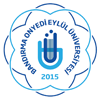 BANDIRMA ONYEDİ EYLÜL ÜNİVERSİTESİSAĞLIK BİLİMLERİ ENSTİTÜSÜTEZ İZİN FORMUDök. No: Sayfa No:1/1ÖğrencininÖğrencininÖğrencininEnstitü Anabilim DalıProgramı NumarasıAdı-SoyadıTC Kimlik NumarasıMezuniyet TarihiTezin BaşlığıYukarıda başlığı yazılı olan tezimin, ilgilenenlerin incelemesine sunulmak üzere Bandırma Onyedi Eylül Üniversitesi Kütüphane ve Dokümantasyon Daire Başkanlığı’nın Otomasyon Sistemi üzerinde, internet ortamında kısmen* (…) ve/veya tamamen (…) yayınlanmasına, tezimle ilgili fikri mülkiyet haklarım saklı kalmak üzere hiçbir ücret talep etmeksizin izin verdiğimi beyan ederim.                                                                                                                Öğrencinin Adı-Soyadı,                                                                                                                          Tarih-İmzaYukarıda başlığı yazılı olan tezimin, ilgilenenlerin incelemesine sunulmak üzere Bandırma Onyedi Eylül Üniversitesi Kütüphane ve Dokümantasyon Daire Başkanlığı’nın Otomasyon Sistemi üzerinde, internet ortamında kısmen* (…) ve/veya tamamen (…) yayınlanmasına, tezimle ilgili fikri mülkiyet haklarım saklı kalmak üzere hiçbir ücret talep etmeksizin izin verdiğimi beyan ederim.                                                                                                                Öğrencinin Adı-Soyadı,                                                                                                                          Tarih-İmzaYukarıda başlığı yazılı olan tezimin, ilgilenenlerin incelemesine sunulmak üzere Bandırma Onyedi Eylül Üniversitesi Kütüphane ve Dokümantasyon Daire Başkanlığı’nın Otomasyon Sistemi üzerinde, internet ortamında kısmen* (…) ve/veya tamamen (…) yayınlanmasına, tezimle ilgili fikri mülkiyet haklarım saklı kalmak üzere hiçbir ücret talep etmeksizin izin verdiğimi beyan ederim.                                                                                                                Öğrencinin Adı-Soyadı,                                                                                                                          Tarih-İmzaKISITLAMA (Tezin tamamı için – Mezuniyet tarihinden itibaren)    6 Ay  (Genel Kısıt)                         2 Yıl (Patent Kıstı)                        Kısıtlama Yok     								KISITLAMA (Tezin tamamı için – Mezuniyet tarihinden itibaren)    6 Ay  (Genel Kısıt)                         2 Yıl (Patent Kıstı)                        Kısıtlama Yok     								KISITLAMA (Tezin tamamı için – Mezuniyet tarihinden itibaren)    6 Ay  (Genel Kısıt)                         2 Yıl (Patent Kıstı)                        Kısıtlama Yok     								Adı-SoyadıTarih-İmzaTez Danışmanı(İmza)* İçindekiler, özet ve kaynakça sayfaları.* İçindekiler, özet ve kaynakça sayfaları.* İçindekiler, özet ve kaynakça sayfaları.